Publicado en Madrid  el 19/04/2018 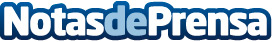 Artiem ofrece las pautas para combatir el insomnio primaveral La llegada de la primavera produce distintos tipos de insomnio en más de la mitad de la población. Las mujeres de entre 35 y 50 años son las más sensibles y las más afectadas por los trastornos del sueño. La culpa es del tan esperado sol primaveral, debido a que una mayor exposición a la luz natural reduce la acumulación de melatonina, encargada de distinguir el día y la noche, y revoluciona las pautas de sueño. Artiem, expertos en bienestar y felicidad, ofrecen consejos para evitar estas alteracionesDatos de contacto:Artiem910 66 51 78Nota de prensa publicada en: https://www.notasdeprensa.es/artiem-ofrece-las-pautas-para-combatir-el Categorias: Nacional Sociedad Madrid Baleares Asturias Entretenimiento Turismo Bienestar http://www.notasdeprensa.es